ОБЩИНСКИ СЪВЕТ – ДУЛОВО, ОБЛ. СИЛИСТРА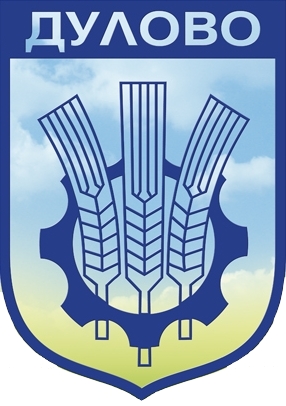 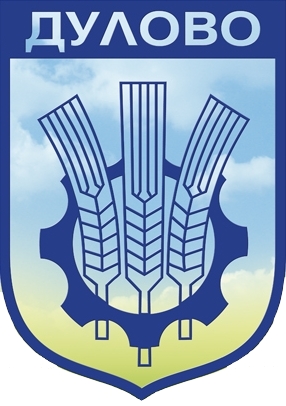 –––––––––––––––––––––––––––––––––––––––––––––––––––––––––––––––––ул. “Васил Левски” № 18                                     тел.: (0864) 2 31 00 ; Факс:(0864) 2 30 207650  Дулово				                 	       e-mail: obs_dulovo@abv.bg   Р Е Ш Е Н И Е   № 25      от 30.01.2024 годиназа приемане на нова Наредба № 23 за издаване на карти за престой и паркиране на превозни средства, управлявани или превозващи лица с трайни увреждания натериторията на община ДуловоНа основание чл.21, ал.2  от ЗМСМА, чл. 8 от ЗНА, във връзка с чл.99а от Закона за движение по пътищата, Общински съвет-ДуловоРЕШИ:Приема Наредба № 23 за издаване на карти за престой и паркиране на превозни средства, управлявани или превозващи лица с трайни увреждания на територията на община Дулово.Решението е прието на заседание на Общински съвет-Дулово, проведено на 30.01.2024 година, Протокол № 5,  т.1.1. от дневния ред, по Доклад   № 443/22.12.2023г.  и е подпечатано с официалния печат на Общински съвет-Дулово.Председател наОбщински съвет-Дулово: ………/п/…………………..                               /инж. Сезгин Галиб/ОБЩИНСКИ СЪВЕТ – ДУЛОВО, ОБЛ. СИЛИСТРА–––––––––––––––––––––––––––––––––––––––––––––––––––––––––––––––––ул. “Васил Левски” № 18                                     тел.: (0864) 2 31 00 ; Факс:(0864) 2 30 207650  Дулово				                 	       e-mail: obs_dulovo@abv.bg   Р Е Ш Е Н И Е   № 26      от 30.01.2024 годиназа приемане отчет за състоянието на общинската собственост и резултатите от нейното управление през 2023г.На основание чл. 21, ал.1 т.8 от ЗМСМА, чл.66а от Закона за общинската собственост и чл.4, ал.3 от Наредба № 2 за реда на придобиване, управление и разпореждане с общинското имущество на Община Дулово, Общински съвет-ДуловоРЕШИ:Приема Отчета за състоянието на общинската собственост за 2023г. и резултатите от нейното управление, съгласно приложения (неразделна част от настоящото решение).Решението е прието на заседание на Общински съвет-Дулово, проведено на 30.01.2024 година, Протокол № 5,  т.1.2. от дневния ред, по Доклад   № 37/24.01.2024г.  и е подпечатано с официалния печат на Общински съвет-Дулово.Председател наОбщински съвет-Дулово: ………/п/…………………..                               /инж. Сезгин Галиб/ОБЩИНСКИ СЪВЕТ – ДУЛОВО, ОБЛ. СИЛИСТРА–––––––––––––––––––––––––––––––––––––––––––––––––––––––––––––––––ул. “Васил Левски” № 18                                     тел.: (0864) 2 31 00 ; Факс:(0864) 2 30 207650  Дулово				                 	       e-mail: obs_dulovo@abv.bg   Р Е Ш Е Н И Е   № 27      от 30.01.2024 годиназа приемане на  Годишна програма за управление и разпореждане с имоти и вещи общинска собственост за 2024г.На основание чл. 21, ал.1 т.8 от ЗМСМА, чл.8, ал.9 от ЗОС и чл.4, ал.2 от Наредба № 2 за реда на придобиване, управление и разпореждане с общинското имущество на Община Дулово, Общински съвет-ДуловоРЕШИ:Приема Годишна програма за управление и разпореждане с имоти общинска собственост за 2024г., съгласно приложение /неразделна част от настоящото решение/.Възлага на кмета на община Дулово изпълнение на Годишната програма за 2024г.Решението е прието на заседание на Общински съвет-Дулово, проведено на 30.01.2024 година, Протокол № 5,  т.1.3. от дневния ред, по Доклад   № 38/24.01.2024г.  и е подпечатано с официалния печат на Общински съвет-Дулово.Председател наОбщински съвет-Дулово: ………/п/…………………..                               /инж. Сезгин Галиб/ОБЩИНСКИ СЪВЕТ – ДУЛОВО, ОБЛ. СИЛИСТРА–––––––––––––––––––––––––––––––––––––––––––––––––––––––––––––––––ул. “Васил Левски” № 18                                     тел.: (0864) 2 31 00 ; Факс:(0864) 2 30 207650  Дулово				                 	       e-mail: obs_dulovo@abv.bg   Р Е Ш Е Н И Е   № 28      от 30.01.2024 годиназа приемане на Годишен план за ползване на дървесина  от общински горски територии, собственост на община Дулово за 2024 годинаНа основание чл.21, ал.1, т.8 от Закона за местното самоуправление и местната администрация, във връзка с чл.7, ал.4 и ал.6 от Наредба за условията и реда за възлагане изпълнението на дейности в горските територии - държавна и общинска собственост, и за ползването на дървесина и недървесни горски продукти, Общински съвет-ДуловоРЕШИ:Приема Годишен план за ползване на дървесина от общински горски територии, собственост на Община Дулово за 2024 г., съгласно приложения /неразделна част от решението/.Упълномощава кмета на община Дулово да утвърди Годишен  план за ползване на дървесина от общински горски територии, собственост на Община Дулово  за 2024 г.Решението е прието на заседание на Общински съвет-Дулово, проведено на 30.01.2024 година, Протокол № 5,  т.1.4. от дневния ред, по Доклад   № 08/11.01.2024г.  и е подпечатано с официалния печат на Общински съвет-Дулово.Председател наОбщински съвет-Дулово: …………/п/………………..                               /инж. Сезгин Галиб/ОБЩИНСКИ СЪВЕТ – ДУЛОВО, ОБЛ. СИЛИСТРА–––––––––––––––––––––––––––––––––––––––––––––––––––––––––––––––––ул. “Васил Левски” № 18                                     тел.: (0864) 2 31 00 ; Факс:(0864) 2 30 207650  Дулово				                 	       e-mail: obs_dulovo@abv.bg   Р Е Ш Е Н И Е   № 29      от 30.01.2024 годиназа приемане и одобряване на План-сметка за сметосъбиране, сметоизвозване, обезвреждане на битовите отпадъци в депа или други съоръжения, чистота на териториите за обществено ползване на територията на Община Дулово за 2024г.На основание чл.21, ал.2, във вр. с чл.21, ал.1, т.7  от Закона за местното самоуправление и местната администрация, чл.8, чл.62, чл.66 от Закона за местни данъци и такси, чл. 14, ал.3, т.2 от Наредба № 11 за определянето и администрирането на местните такси  и цени на услуги на територията на община Дулово, Общински съвет-ДуловоРЕШИ:I. Одобрява План-сметка за такса битови отпадъци за 2024г. за всяка дейност, включваща необходимите разходи за:1. Осигуряване на съдове за съхраняване на битовите отпадъци/контейнери, кофи и други – 										    000 000лв.2. Събиране, включително разделно, на битовите отпадъци и транспортирането им до депата или други инсталации и съоръжения за обезвреждането им –                900 000лв.3. Проучване, проектиране, изграждане, поддържане, експлоатация, закриване и мониторинг на депата за битови отпадъци или други инсталации или съоръжения за обезвреждане, рециклиране и оползотворяване на битови отпадъци, включително отчисленията по чл.60 и 64 от Закона за управление на отпадъците –                 1 251 000лв.4. Почистване на уличните платна, площадите, алеите, парковете и другите територии от населените места, предназначени за обществено ползване–             120 000 лв.                                                                                                                             ––––––––––––                                                                                                                                                                                                                                                                                                  Всичко разходи:    2 271 000лв.        											          ===========II. Дава съгласие очакваният недостиг в размер на   1 171 000лв. между планираните приходи от  ТБО /1 100 000лв./ и планирани разходи за дейностите по сметосъбиране, сметоизвозване,  обезвреждане на битовите отпадъци в депа или други съоръжения, чистота на  териториите за обществено ползване на територията на община Дулово /2 271 000лв./ за 2024г.,  да се финансира от други собствени приходи на Община Дулово, в т.ч.:окончателен патентен данък - 28 000лв.;данък при придобиване на имущества по дарение и възмезден начин - 500 000 лв.;приходи от наеми на имущество – 50 000 лв.;приходи от наеми на земя – 250 000 лв.;приходи от такса технически услуги – 60 000 лв.;приходи от такса административни услуги – 40 000 лв.;приходи от продажба на земя – 143 000 лв.;приходи от  лихви за данъци, такси - 100 000лв.       III. Да не се събира такса битови отпадъци за разходите /услугите/  по одобрената план-сметка по т.I.1,2,3, когато имотът е незастроен или не се ползва през цялата година и е подадена декларация от задълженото лице до 31 октомври на предходната година в община Дулово.Решението е прието на заседание на Общински съвет-Дулово, проведено на 30.01.2024 година, Протокол № 5,  т.1.5. от дневния ред, по Доклад   № 11/15.01.2024г.  и е подпечатано с официалния печат на Общински съвет-Дулово.Председател наОбщински съвет-Дулово: ………/п/…………………..                               /инж. Сезгин Галиб/ОБЩИНСКИ СЪВЕТ – ДУЛОВО, ОБЛ. СИЛИСТРА–––––––––––––––––––––––––––––––––––––––––––––––––––––––––––––––––ул. “Васил Левски” № 18                                     тел.: (0864) 2 31 00 ; Факс:(0864) 2 30 207650  Дулово				                 	       e-mail: obs_dulovo@abv.bg   Р Е Ш Е Н И Е   № 30      от 30.01.2024 годиназа приемане на Годишна програма за развитие на читалищната дейност вОбщина  Дулово за 2024 г.На основание чл. 21, ал. 1, т. 23 от ЗМСМА, във връзка с чл. 26а, ал. 2 от Закона за народните читалища, Общински съвет-ДуловоРЕШИ:Приема Годишна програма за развитие на читалищната дейност  на 28-те читалища на територията на община Дулово за 2024 година /неразделна част от решението/.Определя средства в размер на 10 670 лв. от общинския бюджет за финансиране на проявите и изявите, заложени  от народните читалища по Програмата за развитие на читалищната дейност за 2024 година на следните читалища:ДУЛОВО НЧ „Н. Й. ВАПЦАРОВ – 1895”  - 3 600лв.	     ДУЛОВО НЧ „ БЯЛАТА ЛЯСТОВИЦА 2018” – 1 200лв.                      ЧЕРНИК   НЧ „ПРОСВЕТА  - 1944” –    2 620лв.                      ЧЕРНОЛИК  НЧ „НЕОФИТ РИЛСКИ“ – 1942” -  1 100лв.                      МЕЖДЕН  НЧ „ ОТЕЦ ПАИСИЙ  - 1940” – 500лв.                      ТАСЛАКОВО – НЧ „ СТЕФАН  КАРАДЖА“ – 1948”  - 650лв.                      РАЗДЕЛ  НЧ „ИВАН ВАЗОВ“ – 19564 - 300 лв.Решението е прието на заседание на Общински съвет-Дулово, проведено на 30.01.2024 година, Протокол № 5,  т.1.6. от дневния ред, по Доклад   № 12/17.01.2024г.  и е подпечатано с официалния печат на Общински съвет-Дулово.Председател наОбщински съвет-Дулово: ………/п/…………………..                               /инж. Сезгин Галиб/ОБЩИНСКИ СЪВЕТ – ДУЛОВО, ОБЛ. СИЛИСТРА–––––––––––––––––––––––––––––––––––––––––––––––––––––––––––––––––ул. “Васил Левски” № 18                                     тел.: (0864) 2 31 00 ; Факс:(0864) 2 30 207650  Дулово				                 	       e-mail: obs_dulovo@abv.bg   Р Е Ш Е Н И Е   № 31      от 30.01.2024 годиназа приемане на Културен календар за 2024 годинана община ДуловоНа основание чл. 21, ал. 1, т. 23 от ЗМСМА, във връзка с чл. 17, ал.1, т.5 от ЗМСМА, Общински съвет-ДуловоРЕШИ:Приема  Kултурен  календар  за  2024 година  на община Дулово, празниците  на селата и тяхното финансиране, съгласно приложения,  както следва:     Културен календар за 2024 г. – 111 500 лв. /съгласно Приложение 1/;Празници на селата  през 2024 г. –  23 100 лв. /съгласно Приложение 2/.Решението е прието на заседание на Общински съвет-Дулово, проведено на 30.01.2024 година, Протокол № 5,  т.1.7. от дневния ред, по Доклад   № 13/17.01.2024г.  и е подпечатано с официалния печат на Общински съвет-Дулово.Председател наОбщински съвет-Дулово: …………………………..                               /инж. Сезгин Галиб/ОБЩИНСКИ СЪВЕТ – ДУЛОВО, ОБЛ. СИЛИСТРА–––––––––––––––––––––––––––––––––––––––––––––––––––––––––––––––––ул. “Васил Левски” № 18                                     тел.: (0864) 2 31 00 ; Факс:(0864) 2 30 207650  Дулово				                 	       e-mail: obs_dulovo@abv.bg   Р Е Ш Е Н И Е   № 32      от 30.01.2024 годиназа утвърждаване на нов състав на Съвета по въпросите на социалните услуги в община ДуловоНа основание чл. 21, ал. 1, т. 23 и ал.2 от ЗМСМА, във връзка с във връзка с чл. 27 от Закона за социалните услуги, Общински съвет-ДуловоРЕШИ:Утвърждава  състав на Съвета по въпросите на социалните услуги в община Дулово, както следва:     	Председател: Йорданка Стойчева – зам.- кмет „Хуманитарни дейности”	   Членове:  1. Пенка Томова – гл.експерт ЖН и СП;		             2. Садет Адемова – и.дл.директор Д СП;		             3. Янита Андреева – управител МБАЛ;		             4. Надежда Димова – управител на Резиденция за възрастни хора в 			     надтрудоспособна възраст „Надежда“;	          		             5. Стоянка Димитрова – директор на социални услуги от резидентен ЦНСТ 			      – 1, 2, ЗЖ за пълнолетни лица с психични увреждания;		              6. Емрах Фаик – управител на Домашен социален патронаж;		              7. Себахат Сопен – общински съветник;		              8. Хюсеин Джелил – общински съветникРешението е прието на заседание на Общински съвет-Дулово, проведено на 30.01.2024 година, Протокол № 5,  т.1.8. от дневния ред, по Доклад   № 10/15.01.2024г.  и е подпечатано с официалния печат на Общински съвет-Дулово.Председател наОбщински съвет-Дулово: ………/п/…………………..                               /инж. Сезгин Галиб/ОБЩИНСКИ СЪВЕТ – ДУЛОВО, ОБЛ. СИЛИСТРА–––––––––––––––––––––––––––––––––––––––––––––––––––––––––––––––––ул. “Васил Левски” № 18                                     тел.: (0864) 2 31 00 ; Факс:(0864) 2 30 207650  Дулово				                 	       e-mail: obs_dulovo@abv.bg   Р Е Ш Е Н И Е   № 33      от 30.01.2024 годиназа утвърждаване на нов състав на Обществения съвет, който оказва съдействие и помощ при извършване на дейностите по социално подпомагане и упражнява обществен контрол върху тяхното осъществяване На основание чл. 21, ал. 1, т. 23 и ал.2 от ЗМСМА, във връзка с чл.35 от Закона за социалното подпомагане и чл. 52 от Правилника за прилагане на Закона за социалното подпомагане, Общински съвет-ДуловоРЕШИ:Утвърждава  състав на Обществения съвет за съдействие и контрол при осъществяване на дейностите по социално подпомагане, както следва:     	Председател: Йорданка Стойчева – зам.- кмет „Хуманитарни дейности”	   Членове:  1. Пенка Томова – гл.експерт ЖН и СП;		             2. Садет Адемова – и.дл.директор Д СП;		             3. Стоянка Димитрова – директор на социални услуги от резидентен ЦНСТ 			      – 1, 2, ЗЖ за пълнолетни лица с психични увреждания;		              4. Емрах Фаик – управител на Домашен социален патронаж;		              5. Сали Сали – общински съветник;		              6. Ивайло Иванов – общински съветник.Решението е прието на заседание на Общински съвет-Дулово, проведено на 30.01.2024 година, Протокол № 5,  т.1.9. от дневния ред, по Доклад   № 09/15.01.2024г.  и е подпечатано с официалния печат на Общински съвет-Дулово.Председател наОбщински съвет-Дулово: ………/п/…………………..                               /инж. Сезгин Галиб/ОБЩИНСКИ СЪВЕТ – ДУЛОВО, ОБЛ. СИЛИСТРА–––––––––––––––––––––––––––––––––––––––––––––––––––––––––––––––––ул. “Васил Левски” № 18                                     тел.: (0864) 2 31 00 ; Факс:(0864) 2 30 207650  Дулово				                 	       e-mail: obs_dulovo@abv.bg   Р Е Ш Е Н И Е   № 34      от 30.01.2024 годиназа разпореждане с имот - частна общинска собственост  порегулационния план на с. МежденНа основание чл. 21, ал.1 т.8 от ЗМСМА, чл.35, ал.3 от ЗОС и чл.30, ал.1 от Наредба № 2 за реда на придобиване, управление и разпореждане с общинското имущество на Община Дулово, Общински съвет-ДуловоРЕШИ:Да се извърши продажба на  недвижим имот-частна общинска собственост на собственика на законно построените сгради – Иджафет Иджаби Зюлебедин с ЕГН:72******65 от с. Межден, представляващ УПИ ХVII-262 (седемнадесети с планоснимачен номер двеста шестдесет и две), в кв.22 (двадесет и втори) по регулационния план на с. Межден, с площ 960 (деветстотин и шестдесет) кв. м., е застроен, при съседи: УПИ IV-263, УПИ XVI-264, улица и УПИ XVIII-261, описан в АЧОС №1948/05.12.2023г., вписан в Служба по вписванията с вх. рег. №1983/06.12.2023г., акт №82, при пазарна цена в размер на 2 750,40 лв. /две хиляди седемстотин и петдесет лева и четиридесет стотинки/ без ДДС и данъчна оценка в размер на 2 188.80 лв. /две хиляди сто осемдесет и осем лева и осемдесет стотинки/.На основание чл.41, ал.2 от Закона за общинската собственост приема  пазарната цена на имота, описана в  т. 1.Възлага на кмета на Община Дулово да извърши съответните процедурни действия по разпореждането с имота.Решението е прието на заседание на Общински съвет-Дулово, проведено на 30.01.2024 година, Протокол № 5,  т.1.10. от дневния ред, по Доклад   № 24/23.01.2024г.  и е подпечатано с официалния печат на Общински съвет-Дулово.Председател наОбщински съвет-Дулово: ………/п/…………………..                               /инж. Сезгин Галиб/ОБЩИНСКИ СЪВЕТ – ДУЛОВО, ОБЛ. СИЛИСТРА–––––––––––––––––––––––––––––––––––––––––––––––––––––––––––––––––ул. “Васил Левски” № 18                                     тел.: (0864) 2 31 00 ; Факс:(0864) 2 30 207650  Дулово				                 	       e-mail: obs_dulovo@abv.bg   Р Е Ш Е Н И Е   № 35      от 30.01.2024 годиназа прекратяване на съсобственост на имот по регулационния план на с. МежденНа основание чл. 21, ал.1 т.8 от ЗМСМА, чл.36 ал. 1 т.2 от Закон за общинската собственост, Общински съвет-ДуловоРЕШИ:Да се прекрати съсобствеността чрез продажба на 36 кв.м. част от УПИ II-330 (втори с планоснимачен номер триста и тридесет), кв.36 (квартал тридесет и шести) по плана за регулация на с. Межден, целият с площ от 4 130 кв.м, урбанизирана територия, за ниско етажно жилищно застрояване, при съседи: улици, описан в АЧОС №:1965/04.01.2024г., вписан в Служба по вписванията с вх.рег.№16/04.01.2024г, акт №13, на пазарна цена от 131,00 лв. /сто тридесет и един лева / без ДДС и данъчна оценка 82,10 лв. (осемдесет и два лева и десет стотинки), на съсобственика Никола Христов Попов от гр. Дулово.На основание чл.41, ал.2 от Закона за общинската собственост приема пазарната цена на общинската част от имота, описана в т. 1Възлага на кмета на Община Дулово да издаде заповед и сключи договор за покупко – продажба за общинската част от имота.Решението е прието на заседание на Общински съвет-Дулово, проведено на 30.01.2024 година, Протокол № 5,  т.1.11. от дневния ред, по Доклад   № 27/23.01.2024г.  и е подпечатано с официалния печат на Общински съвет-Дулово.Председател наОбщински съвет-Дулово: ………/п/…………………..                               /инж. Сезгин Галиб/ОБЩИНСКИ СЪВЕТ – ДУЛОВО, ОБЛ. СИЛИСТРА–––––––––––––––––––––––––––––––––––––––––––––––––––––––––––––––––ул. “Васил Левски” № 18                                     тел.: (0864) 2 31 00 ; Факс:(0864) 2 30 207650  Дулово				                 	       e-mail: obs_dulovo@abv.bg   Р Е Ш Е Н И Е   № 36      от 30.01.2024 годиназа прекратяване на съсобственост на имот по регулационния план на с. ВокилНа основание чл. 21, ал.1 т.8 от ЗМСМА, чл.36 ал. 1 т.2 от Закон за общинската собственост, Общински съвет-ДуловоРЕШИ:Да се прекрати съсобствеността чрез продажба на 112 кв.м. част от УПИ XIV-242 (четиринадесети с планоснимачен номер двеста четиридесет и две), кв.14 (квартал четиринадесети) по плана за регулация на с. Вокил, целият с площ от 1160 кв. м, урбанизирана територия, за ниско етажно жилищно застрояване, застроен, при съседи: УПИ XIII-241, зелени площи извън регулация, УПИ XV-252 и улица, описан в АЧОС №:1966/04.01.2024г., вписан в Служба по вписванията с вх.рег.№17/05.01.2024г, акт №14, на пазарна цена от 589,20 лв. /петстотин осемдесет и девет лева и двадесет стотинки / без ДДС и данъчна оценка 457,50 лв. (четиристотин петдесет и седем лева и петдесет стотинки), на съсобственика Руфат Сали Руфат от с. Вокил.На основание чл.41, ал.2 от Закона за общинската собственост приема пазарната цена на общинската част от имота, описан в т. 1.Възлага на Кмета на Община Дулово да издаде заповед и сключи договор за покупко – продажба за общинската част от имота.Решението е прието на заседание на Общински съвет-Дулово, проведено на 30.01.2024 година, Протокол № 5,  т.1.12. от дневния ред, по Доклад   № 34/24.01.2024г.  и е подпечатано с официалния печат на Общински съвет-Дулово.Председател наОбщински съвет-Дулово: ………/п/…………………..                               /инж. Сезгин Галиб/ОБЩИНСКИ СЪВЕТ – ДУЛОВО, ОБЛ. СИЛИСТРА–––––––––––––––––––––––––––––––––––––––––––––––––––––––––––––––––ул. “Васил Левски” № 18                                     тел.: (0864) 2 31 00 ; Факс:(0864) 2 30 207650  Дулово				                 	       e-mail: obs_dulovo@abv.bg   Р Е Ш Е Н И Е   № 37      от 30.01.2024 годиназа прекратяване на съсобственост на имот по регулационния план на с. МежденНа основание чл. 21, ал.1 т.8 от ЗМСМА, чл.36 ал. 1 т.2 от Закон за общинската собственост, Общински съвет-ДуловоРЕШИ:Да се прекрати съсобствеността чрез продажба на 390 кв.м. част от УПИ IV-13 (четвърти с планоснимачен номер тринадесет), кв.1 (квартал първи) по плана за регулация на с. Межден, целият с площ от 2220 кв. м., урбанизирана територия, за ниско етажно жилищно застрояване, при съседи: зелени площи извън регулация, УПИ V-14, улица и УПИ III-11, описан в АЧОС №:1961/03.01.2024г., вписан в Служба по вписванията с вх. рег. №12/05.01.2024г, акт №9, на пазарна цена от 1 336,20 лв. /хиляда триста тридесет и шест лева и двадесет стотинки / без ДДС и данъчна оценка 889,20 лв. (осемстотин осемдесет и девет лева и двадесет стотинки), на съсобственика Калоян Иванов Иванов от гр. Дулово.На основание чл.41, ал.2 от Закона за общинската собственост приема пазарната цена на общинската част от имота, описан в т. 1.Възлага на кмета на Община Дулово да издаде заповед и сключи договор за покупко – продажба за общинската част от имота.Решението е прието на заседание на Общински съвет-Дулово, проведено на 30.01.2024 година, Протокол № 5,  т.1.13. от дневния ред, по Доклад   № 35/24.01.2024г.  и е подпечатано с официалния печат на Общински съвет-Дулово.Председател наОбщински съвет-Дулово: ………/п/…………………..                               /инж. Сезгин Галиб/ОБЩИНСКИ СЪВЕТ – ДУЛОВО, ОБЛ. СИЛИСТРА–––––––––––––––––––––––––––––––––––––––––––––––––––––––––––––––––ул. “Васил Левски” № 18                                     тел.: (0864) 2 31 00 ; Факс:(0864) 2 30 207650  Дулово				                 	       e-mail: obs_dulovo@abv.bg   Р Е Ш Е Н И Е   № 38      от 30.01.2024 годиназа прекратяване на съсобственост на имот по регулационния план на с. РуйноНа основание чл. 21, ал.1 т.8 от ЗМСМА, чл.36 ал. 1 т.2 от Закон за общинската собственост, Общински съвет-ДуловоРЕШИ:Да се прекрати съсобствеността чрез продажба на 258 кв.м. част от УПИ VI-35,34 (шести с планоснимачен номер тридесет и пет, тридесет и четири), кв.14 (квартал четиринадесети) по плана за регулация на с. Руйно, целият с площ от 1304 кв. м, урбанизирана територия, за ниско етажно жилищно застрояване, застроен, при съседи: зелени площи извън регулация, УПИ VII-33, улица и УПИ V-36, описан в АЧОС №:1963/03.01.2024г., вписан в Служба по вписванията с вх. рег.№14/05.01.2024г, акт №11, на пазарна цена от 777.80 лв. /седемстотин седемдесет и седем лева и осемдесет стотинки / без ДДС и данъчна оценка 588.20 лв. (петстотин осемдесет и осем лева и двадесет стотинки), на съсобственика Джейлян Ерсин Рюстем от с. Вокил.На основание чл.41, ал.2 от Закона за общинската собственост приема пазарната цена на общинската част от имота, описан в т. 1.Възлага на кмета на Община Дулово да издаде заповед и сключи договор за покупко – продажба за общинската част от имота.Решението е прието на заседание на Общински съвет-Дулово, проведено на 30.01.2024 година, Протокол № 5,  т.1.14. от дневния ред, по Доклад   № 36/24.01.2024г.  и е подпечатано с официалния печат на Общински съвет-Дулово.Председател наОбщински съвет-Дулово: ………/п/…………………..                               /инж. Сезгин Галиб/ОБЩИНСКИ СЪВЕТ – ДУЛОВО, ОБЛ. СИЛИСТРА–––––––––––––––––––––––––––––––––––––––––––––––––––––––––––––––––ул. “Васил Левски” № 18                                     тел.: (0864) 2 31 00 ; Факс:(0864) 2 30 207650  Дулово				                 	       e-mail: obs_dulovo@abv.bg   Р Е Ш Е Н И Е   № 39      от 30.01.2024 годиназа даване съгласие за продажба на 272 кв.м. част от островче с площ 280 кв.м., в централната част на с. Яребица, кв.7, отредено „За автоспирка и кафетерия“На основание чл.21, ал.1, т.8 и 11 от ЗМСМА, чл.41, ал.1 от ЗОС, във връзка с  Решение №643/29.08.2023г., Протокол №53 на Общински съвет Дулово и Предварителен договор за покупко-продажба №П-10686/20.09.2023г., Общински съвет-ДуловоРЕШИ:Да се извърши продажба на 272 кв.м. част от островче с площ 280 кв.м., в централна част на с. Яребица, кв.7, отредено „За автоспирка и кафетерия“ на Сертел Зейнал Кьосе в изпълнение на Предварителен договор №П-10686/20.09.2023г.Възлага на Кмета на Община Дулово да извърши съответните процедурни действия по разпореждане с имота.Решението е прието на заседание на Общински съвет-Дулово, проведено на 30.01.2024 година, Протокол № 5,  т.1.15. от дневния ред, по Доклад   № 25/23.01.2024г.  и е подпечатано с официалния печат на Общински съвет-Дулово.Председател наОбщински съвет-Дулово: ………/п/…………………..                               /инж. Сезгин Галиб/ОБЩИНСКИ СЪВЕТ – ДУЛОВО, ОБЛ. СИЛИСТРА–––––––––––––––––––––––––––––––––––––––––––––––––––––––––––––––––ул. “Васил Левски” № 18                                     тел.: (0864) 2 31 00 ; Факс:(0864) 2 30 207650  Дулово				                 	       e-mail: obs_dulovo@abv.bg   Р Е Ш Е Н И Е   № 40      от 30.01.2024 годиназа учредяване право на ползване върху част от имот - частна общинска собственост по кадастрална карта на гр. ДуловоНа основание чл. 21, ал.1 т.8 от ЗМСМА, чл.39, ал. 2 и  ал.4 от ЗОС във вр. чл.21, ал.3 от Закона за вероизповеданията, Общински съвет-ДуловоРЕШИ:Учредява безвъзмездно право на ползване върху сграда с идентификатор №24030.501.692.1 със ЗП 137 кв.м., разположена в ПИ с ид.№ 24030.501.692, гр. Дулово, ул. „Ангел Кънчев” №14, описана в АЧОС №1446/31.01.2014г., вписан в Служба по вписвания с вх.рег.№142/31.01.2014г., Акт №101, за срок от 10 години, в полза на Доростолска Св. Митрополия гр. Силистра с БУЛСТАТ: 828050013.Възлага на кмета на Община Дулово да издаде заповед и сключи договор за учредяване право на ползване върху описаната в т.1 сграда.Приема пропуснатите ползи за Община Дулово от безвъзмездно отдаденото помещение, съгласно Тарифа за определяне на месечната наемна цена за 1 кв.м. полезна площ при предоставяне на недвижими имоти /помещения и прилежащи терени/ в размер на  124,62 лв./сто двадесет и четири лева 62 ст./ на месец.Решението е прието на заседание на Общински съвет-Дулово, проведено на 30.01.2024 година, Протокол № 5,  т.1.16. от дневния ред, по Доклад   № 26/23.01.2024г.  и е подпечатано с официалния печат на Общински съвет-Дулово.Председател наОбщински съвет-Дулово: ………/п/…………………..                               /инж. Сезгин Галиб/ОБЩИНСКИ СЪВЕТ – ДУЛОВО, ОБЛ. СИЛИСТРА–––––––––––––––––––––––––––––––––––––––––––––––––––––––––––––––––ул. “Васил Левски” № 18                                     тел.: (0864) 2 31 00 ; Факс:(0864) 2 30 207650  Дулово				                 	       e-mail: obs_dulovo@abv.bg   Р Е Ш Е Н И Е   № 41      от 30.01.2024 годиназа изработване на проект за подробен устройствен план – парцеларен план (ПУП-ПП) за ПИ №81150.721.178 по КККР на с. ЧерноликНа основание чл.21, ал.1, т.11 от Закона за местното самоуправление и местната администрация, чл.124а, ал.1 от Закона за устройство на територията, Общински съвет-ДуловоРЕШИ:Разрешава изработване на проект за подробен устройствен план – парцеларен план (ПУП- ПП) за ПИ №81150.721.178 по КККР на с. Чернолик, за да се предложи проектно трасе за ново сградно водопроводно отклонение (СВО), което започва от съществуващ водопровод АЦ Ф200 в ПИ №81150.35.169 – публична държавна собственост (път III-216 от републиканската пътна мрежа) и завършва в ПИ №81150.721.178, собственост на възложителя.Одобрява задание за изработване на проект за ПУП-ПП за ПИ  №81150.721.178 по КККР на с. Чернолик, за да се предложи проектно трасе за ново сградно водопроводно отклонение (СВО), което започва от съществуващ водопровод АЦ Ф200 в ПИ №81150.35.169 – публична държавна собственост (път III-216 от републиканската пътна мрежа) и завършва в ПИ №81150.721.178, собственост на възложителя.На основание чл.124б, ал.2 от ЗУТ настоящото решение да бъде разгласено с обявление, поставено на подходящо място в сградата на Общината и в интернет страницата на Община-Дулово.На основание чл.124б, ал.4 от ЗУТ настоящото решение не подлежи на оспорване.Решението е прието на заседание на Общински съвет-Дулово, проведено на 30.01.2024 година, Протокол № 5,  т.1.17. от дневния ред, по Доклад   № 28/23.01.2024г.  и е подпечатано с официалния печат на Общински съвет-Дулово.Председател наОбщински съвет-Дулово: ………/п/…………………..                               /инж. Сезгин Галиб/ОБЩИНСКИ СЪВЕТ – ДУЛОВО, ОБЛ. СИЛИСТРА–––––––––––––––––––––––––––––––––––––––––––––––––––––––––––––––––ул. “Васил Левски” № 18                                     тел.: (0864) 2 31 00 ; Факс:(0864) 2 30 207650  Дулово				                 	       e-mail: obs_dulovo@abv.bg   Р Е Ш Е Н И Е   № 42      от 30.01.2024 годиназа изработване на проект за подробен устройствен план – план за застрояване (ПУП-ПЗ) за ПИ № 66038.1.142 по КККР на с. СекуловоНа основание чл.21, ал.1, т.11 от Закона за местното самоуправление и местната администрация, чл.124а, ал.1 от Закона за устройство на територията, Общински съвет-ДуловоРЕШИ:РАЗРЕШАВА изработване на проект за подробен устройствен план – план за застрояване (ПУП- ПЗ) за ПИ № 66038.1.142 по КККР на с. Секулово, за промяна предназначението на имота от земеделска – „за нива“ в територия с конкретно предназначение „за добив на нерудни изкопаеми“.ОДОБРЯВА задание за изработване на проект за ПУП-ПЗ за ПИ № 66038.1.142 по КККР на с. Секулово - за промяна предназначението на имота от земеделска – „за нива“ в територия с конкретно предназначение „за технологична площадка“.На основание чл.124б, ал.2 от ЗУТ настоящото решение да бъде разгласено с обявление, поставено на подходящо място в сградата на Общината и в интернет страницата на Община-Дулово.На основание чл.124б, ал.4 от ЗУТ настоящото решение не подлежи на оспорване.Решението е прието на заседание на Общински съвет-Дулово, проведено на 30.01.2024 година, Протокол № 5,  т.1.18. от дневния ред, по Доклад   № 29/23.01.2024г.  и е подпечатано с официалния печат на Общински съвет-Дулово.Председател наОбщински съвет-Дулово: ………/п/…………………..                               /инж. Сезгин Галиб/ОБЩИНСКИ СЪВЕТ – ДУЛОВО, ОБЛ. СИЛИСТРА–––––––––––––––––––––––––––––––––––––––––––––––––––––––––––––––––ул. “Васил Левски” № 18                                     тел.: (0864) 2 31 00 ; Факс:(0864) 2 30 207650  Дулово				                 	       e-mail: obs_dulovo@abv.bg   Р Е Ш Е Н И Е   № 43      от 30.01.2024 годиназа изработване на проект за подробен устройствен план – план за застрояване (ПУП-ПЗ) за ПИ № 66038.1.42 по КККР на с. СекуловоНа основание чл.21, ал.1, т.11 от Закона за местното самоуправление и местната администрация, чл.124а, ал.1 от Закона за устройство на територията, Общински съвет-ДуловоРЕШИ:Разрешава изработване на проект за подробен устройствен план – план за застрояване (ПУП- ПЗ) за ПИ № 66038.1.42 по КККР на с. Секулово, за промяна предназначението на имота от земеделска – „за нива“ в територия с конкретно предназначение „за добив на нерудни изкопаеми“.Одобрява задание за изработване на проект за ПУП-ПЗ за ПИ № 66038.1.42 по КККР на с. Секулово - за промяна предназначението на имота от земеделска – „за нива“ в територия с конкретно предназначение „за технологична площадка“.На основание чл.124б, ал.2 от ЗУТ настоящото решение да бъде разгласено с обявление, поставено на подходящо място в сградата на Общината и в интернет страницата на Община-Дулово.На основание чл.124б, ал.4 от ЗУТ настоящото решение не подлежи на оспорване.Решението е прието на заседание на Общински съвет-Дулово, проведено на 30.01.2024 година, Протокол № 5,  т.1.19. от дневния ред, по Доклад   № 30/23.01.2024г.  и е подпечатано с официалния печат на Общински съвет-Дулово.Председател наОбщински съвет-Дулово: ………/п/…………………..                               /инж. Сезгин Галиб/ОБЩИНСКИ СЪВЕТ – ДУЛОВО, ОБЛ. СИЛИСТРА–––––––––––––––––––––––––––––––––––––––––––––––––––––––––––––––––ул. “Васил Левски” № 18                                     тел.: (0864) 2 31 00 ; Факс:(0864) 2 30 207650  Дулово				                 	       e-mail: obs_dulovo@abv.bg   Р Е Ш Е Н И Е   № 44      от 30.01.2024 годиназа одобряване на нова цена по т.VII на Предварителен договор  за покупко-продажба №П-12652/06.12.2022г. в изпълнение на Решение №519/27.10.2022г. по Протокол № 41 на Общински съвет - ДуловоНа основание чл.41, ал.2 от ЗОС, чл.21, ал.1, т.8 от ЗМСМА, във вр. с т.3 от Решение №519/27.10.2022г. по Протокол № 41 на Общински съвет Дулово, Предварителен договор №П-12652/06.12.2022г. и Заповед на кмета на Общината №РД-04-727/24.11.2023г., влязла в сила на 28.12.2023г., Общински съвет-ДуловоРЕШИ:Определя пазарна стойност в размер на 2 044,40лв. /две хиляди четиридесет и четири лв.40ст./ без ДДС за ПИ 80738.57.19; 3 640,40лв. /три хиляди шестстотин и четиридесет лв. и 40ст./ без ДДС за ПИ №80738.57.20; 1 362,30лв. /хиляда триста шестдесет и два лв. 30ст/ без ДДС за ПИ 80738.57.32; 2 093,80лв. /две хиляди деветдесет и три лв. и 80 ст./ без ДДС за ПИ 80738.57.33 или общо 9 140,90 лв. /девет хиляди сто и четиридесет лв.. 90 ст./ без ДДС за всички посочени по-горе поземлени имоти, с цел сключване на окончателен договор в изпълнение на Предварителен договор №П-12652/06.12.2022г. и прехвърляне на правото на собственост.Одобрява сключване на окончателен договор между Община Дулово и „Черногор агро“ ООД с ЕИК: 118548489, в изпълнение на Предварителен договор №П-12652/06.12.2022г.Възлага на кмета на Община Дулово да извърши съответните процедурни действия по разпореждане с имота.Решението е прието на заседание на Общински съвет-Дулово, проведено на 30.01.2024 година, Протокол № 5,  т.1.20. от дневния ред, по Доклад   № 31/23.01.2024г.  и е подпечатано с официалния печат на Общински съвет-Дулово.Председател наОбщински съвет-Дулово: ………/п/…………………..                               /инж. Сезгин Галиб/ОБЩИНСКИ СЪВЕТ – ДУЛОВО, ОБЛ. СИЛИСТРА–––––––––––––––––––––––––––––––––––––––––––––––––––––––––––––––––ул. “Васил Левски” № 18                                     тел.: (0864) 2 31 00 ; Факс:(0864) 2 30 207650  Дулово				                 	       e-mail: obs_dulovo@abv.bg   Р Е Ш Е Н И Е   № 45      от 30.01.2024 годиназа разкриване на една (1) щатна бройка за длъжност зам.-директор “Учебна, учебно-творческа и художествена дейност“ в детска градина „Мир“ - град Дулово и една (1) щатна бройка за длъжност зам.-директор “Учебна, учебно-творческа и художествена дейност“ в детска градина „Щастливо детство“ – гр. ДуловоНа основание  чл.21, ал.1, т. 23 и ал.2  от ЗМСМА,  във вр. с чл. 260 от Закон за предучилищно и училищно образование, Общински съвет-ДуловоРЕШИ:Дава съгласие за разкриване на една (1) щатна бройка за зам.-директор „Учебна, учебно-творческа и художествена дейност“ в ДГ „Мир“ – гр. Дулово.Дава съгласие за разкриване на една (1) щатна бройка за зам.-директор „Учебна, учебно-творческа и художествена дейност“ в ДГ „Щастливо детство“ – гр. Дулово.Решението е прието на заседание на Общински съвет-Дулово, проведено на 30.01.2024 година, Протокол № 5,  т.1.21. от дневния ред, по Доклад   № 16/23.01.2024г.  и е подпечатано с официалния печат на Общински съвет-Дулово.Председател наОбщински съвет-Дулово: ………/п/…………………..                               /инж. Сезгин Галиб/ОБЩИНСКИ СЪВЕТ – ДУЛОВО, ОБЛ. СИЛИСТРА–––––––––––––––––––––––––––––––––––––––––––––––––––––––––––––––––ул. “Васил Левски” № 18                                     тел.: (0864) 2 31 00 ; Факс:(0864) 2 30 207650  Дулово				                 	       e-mail: obs_dulovo@abv.bg   Р Е Ш Е Н И Е   № 46      от 30.01.2024 годиназа даване на съгласие за партньорство по Проект „Повишаване на капацитета на служителите на Агенцията за социално подпомагане във връзка с модернизиране на системите за социална закрила – КОМПОНЕНТ 1“ по процедура BG05SFPR002-2.006 на Програма „Развитие на човешките ресурси“ 2021-2027На основание  чл. 21, ал. 1, т. 23 и ал. 2, във връзка с чл. 27, ал. 3, чл. 59, ал. 2, т. 6 от ЗМСМА, Общински съвет-ДуловоРЕШИ:Дава съгласие да бъде сключено споразумение с Агенцията за социално подпомагане за партньорство по Проект „Повишаване на капацитета на служителите на Агенцията за социално подпомагане във връзка с модернизиране на системите за социална закрила – КОМПОНЕНТ 1“ по процедура BG05SFPR002-2.006 на Програма „Развитие на човешките ресурси“ 2021-2027 с цел модернизиране на системите за социална закрила.Упълномощава Кмета на Община Дулово да подпише партньорско споразумение с Агенцията за социално подпомагане /неразделна част от решението/.Решението е прието на заседание на Общински съвет-Дулово, проведено на 30.01.2024 година, Протокол № 5,  т.1.22. от дневния ред, по Доклад   № 23/23.01.2024г.  и е подпечатано с официалния печат на Общински съвет-Дулово.Председател наОбщински съвет-Дулово: ………/п/…………………..                               /инж. Сезгин Галиб/ОБЩИНСКИ СЪВЕТ – ДУЛОВО, ОБЛ. СИЛИСТРА–––––––––––––––––––––––––––––––––––––––––––––––––––––––––––––––––ул. “Васил Левски” № 18                                     тел.: (0864) 2 31 00 ; Факс:(0864) 2 30 207650  Дулово				                 	       e-mail: obs_dulovo@abv.bg   Р Е Ш Е Н И Е   № 47      от 30.01.2024 годиназа даване на съгласие за сключване на договор за сътрудничество между Община Дулово, „МБАЛ – Дулово“ ЕООД и Домашен социален патронаж гр. Дулово На основание  чл.21, ал.1, т.23 и ал.2 от ЗМСМА, във връзка с Наредба №49/18.10.2010г. за основните изисквания, на които трябва да отговарят устройството, дейността и вътрешният ред на лечебните заведения за болнична помощ и домовете за медико-социални грижи, издадена от министъра на здравеопазването, Общински съвет-ДуловоРЕШИ:Дава съгласие Домашен социален патронаж да приготвя храната на пациентите, лекуващи се в стационарни условия в „МБАЛ – Дулово“ ЕООД гр. Дулово.Възлага на Кмета на община Дулово да сключи договор за сътрудничество между Община Дулово, „МБАЛ – Дулово“ ЕООД гр. Дулово и Домашен социален патронаж гр. Дулово, в който подробно да бъдат описани отговорностите на всяка страна, относно приготвянето на храната, количеството, заплащането, осигуряването на финансиране и доставката.Решението е прието на заседание на Общински съвет-Дулово, проведено на 30.01.2024 година, Протокол № 5,  т.1.23. от дневния ред, по Доклад   № 33/23.01.2024г.  и е подпечатано с официалния печат на Общински съвет-Дулово.Председател наОбщински съвет-Дулово: ………/п/…………………..                               /инж. Сезгин Галиб/ОБЩИНСКИ СЪВЕТ – ДУЛОВО, ОБЛ. СИЛИСТРА–––––––––––––––––––––––––––––––––––––––––––––––––––––––––––––––––ул. “Васил Левски” № 18                                     тел.: (0864) 2 31 00 ; Факс:(0864) 2 30 207650  Дулово				                 	       e-mail: obs_dulovo@abv.bg       Р Е Ш Е Н И Е   № 48      от 30.01.2024 годиназа изработване на проект за изменение на кадастрален план, изменение на подробен план устройствен план – план за регулация за УПИ VII-96,97, кв.15 по плана на село ГрънчаровоНа основание  чл.21, ал.1,т.11 от Закона за местното самоуправление и местната администрация, чл.134, ал.1, т.1 и ал.2, т.2 от Закона за устройство на територията, Общински съвет-ДуловоРЕШИ:Разрешава изработването на проект за изменение на кадастрален план и изменение на подробен устройствен план  –  план за регулация (ИПУП-ПР) за урегулиран поземлен имот (УПИ) VII – 96,97 в квартал 15 по плана на село Грънчарово и изменение на  уличната регулация в участъка между ос.т12 и ос.т19, с цел актуализиране на кадастралната основа и образуване на нов поземлен имот, за които да се отреди един нов урегулиран поземлен имот (УПИ), чиито регулационни линии съвпадат с имотните граници.Одобрява задание за изработването на проект за изменение на кадастрален план и изменение на подробен устройствен план  –  план за регулация (ИПУП-ПР) за урегулиран поземлен имот (УПИ) VII – 96,97 в квартал 15 по плана на село Грънчарово и изменение на  уличната регулация в участъка между ос.т12 и ос.т19, с цел актуализиране на кадастралната основа и образуване на нов поземлен имот, за които да се отреди един нов урегулиран поземлен имот (УПИ), чиито регулационни линии съвпадат с имотните граници.На основание чл.124б, ал.2 от ЗУТ настоящото решение да бъде разгласено с обявление, поставено на подходящо място в сградата на Общината и в интернет страницата на Община-Дулово.На основание чл.124б, ал.4 от ЗУТ настоящото решение не подлежи на оспорване.Решението е прието на заседание на Общински съвет-Дулово, проведено на 30.01.2024 година, Протокол № 5,  т.1.24. от дневния ред, по Доклад   № 39/24.01.2024г.  и е подпечатано с официалния печат на Общински съвет-Дулово.Председател наОбщински съвет-Дулово: ………/п/…………………..                               /инж. Сезгин Галиб/ОБЩИНСКИ СЪВЕТ – ДУЛОВО, ОБЛ. СИЛИСТРА–––––––––––––––––––––––––––––––––––––––––––––––––––––––––––––––––ул. “Васил Левски” № 18                                     тел.: (0864) 2 31 00 ; Факс:(0864) 2 30 207650  Дулово				                 	       e-mail: obs_dulovo@abv.bg   Р Е Ш Е Н И Е   № 49      от 30.01.2024 годиназа избиране на временно изпълняващ длъжността кмет накметство ПрохладаНа основание  чл.42, ал.6 от ЗМСМА, във връзка с Решение № 91-МИ/10.01.2023г. на Общинска избирателна комисия - Дулово, Общински съвет-ДуловоРЕШИ:ИЗБИРА за временно изпълняващ длъжността кмет на кметство село Прохлада, община Дулово – Ана Галинова Асенова от с. Прохлада за срок до полагане на клетва от новоизбрания Кмет на кметство Прохлада, община Дулово. На основание чл. 60, ал. 1 от АПК допуска предварително изпълнение на решението, с оглед защита на важни обществени интерес-осигуряване нормалното и непрекъснато функциониране на администрацията на кметството.Избраният временно изпълняващ длъжността кмет на кметство с. Прохлада встъпва в правомощията си, считано от датата на постановяване на настоящото решение.Решението е прието на заседание на Общински съвет-Дулово, проведено на 30.01.2024 година, Протокол № 5,  т.2.1. от дневния ред, по Доклад   № 21/23.01.2024г.  и е подпечатано с официалния печат на Общински съвет-Дулово.Председател наОбщински съвет-Дулово: ………/п/…………………..                               /инж. Сезгин Галиб/ОБЩИНСКИ СЪВЕТ – ДУЛОВО, ОБЛ. СИЛИСТРА–––––––––––––––––––––––––––––––––––––––––––––––––––––––––––––––––ул. “Васил Левски” № 18                                     тел.: (0864) 2 31 00 ; Факс:(0864) 2 30 207650  Дулово				                 	       e-mail: obs_dulovo@abv.bg   Р Е Ш Е Н И Е   № 50      от 30.01.2024 годиназа попълване състава на постоянните комисии на Общински съвет-ДуловоНа основание чл. 21, ал.1, т.1, във връзка с чл.48, ал.1 от ЗМСМА, Общински съвет-ДуловоРЕШИ:Избира за член на Постоянната комисия по бюджет, финанси, икономика, местни данъци, нормативна уредба общинския съветник Сечкин Сали Салим, на мястото на Юмер Юксел Хатиб.Избира за председател на Постоянната комисия по земеделие, гори, екология и околна среда общинския съветник Сечкин Сали Салим, на мястото на Юмер Юксел Хатиб.Решението е прието на заседание на Общински съвет-Дулово, проведено на 30.01.2024 година, Протокол № 5,  т.2.2. от дневния ред, по Доклад   № 20/23.01.2024г.  и е подпечатано с официалния печат на Общински съвет-Дулово.Председател наОбщински съвет-Дулово: ………/п/…………………..                               /инж. Сезгин Галиб/ОБЩИНСКИ СЪВЕТ – ДУЛОВО, ОБЛ. СИЛИСТРА–––––––––––––––––––––––––––––––––––––––––––––––––––––––––––––––––ул. “Васил Левски” № 18                                     тел.: (0864) 2 31 00 ; Факс:(0864) 2 30 207650  Дулово				                 	       e-mail: obs_dulovo@abv.bg       Р Е Ш Е Н И Е   № 51      от 30.01.2024 годиназа откриване на процедура за определяне на съдебни заседатели за Районен съд – Дулово за мандат 2024г.–2028г., определяне на правила и създаване на комисия за нейното провежданеНа основание чл.21, ал.1, т.1 и ал.2 от Закона за местното самоуправление и местната администрация, чл.68 и чл.68а от Закона за съдебната власт и чл.8, ал.1 от Наредба № 7/28.09.2017 г. за съдебните заседатели на Висшия съдебен съвет, Общински съвет-ДуловоРЕШИ:Обявява процедура за определяне на съдебни заседатели за мандат 2024-2028г.  за Районен съд -  Дулово и одобрява текста на обявата за определяне на кандидатите, съгласно Приложение /неразделна част от настоящото решение/. Възлага на председателя на Общински съвет-Дулово, в срок до седем работни дни, да публикува обявата по т.1  в  интернет страницата на Община Дулово и да организира поставянето й на информационните табла на Община Дулово.Създава временна комисия и определя следния състав: Председател:  Ивайло Андонов ИвановЧленове:         Гюрджан Салим Ахмед	             Шенай Лютфи Рамадан,със задача да организира и проведе процедурата по т.1 съгласно чл.68 и следващите от Закона за съдебната власт, в т.ч. да проведе изслушване на кандидатите съгласно чл.68а от Закона и да внесе в Общински съвет-Дулово доклад с предложение за определяне на 20 кандидати за съдебни заседатели към Районен съд – Дулово.Решението е прието на заседание на Общински съвет-Дулово, проведено на 30.01.2024 година, Протокол № 5,  т.2.3. от дневния ред, по Доклад   № 32/23.01.2024г.  и е подпечатано с официалния печат на Общински съвет-Дулово.Председател наОбщински съвет-Дулово: ………/п/…………………..                               /инж. Сезгин Галиб/